1.13	рассмотреть определение полос частот для будущего развития Международной подвижной электросвязи (IMT), включая возможные дополнительные распределения подвижной службе на первичной основе, в соответствии с Резолюцией 238 (ВКР-15);Часть 11 – Исключение Резолюции 238 (ВКР-15)ПредложениеSUP	EUR/16A13A11/1#49949РЕЗОЛЮЦИЯ 238 (ВКР-15)Исследования связанных с частотами вопросов, которые направлены на определение спектра для Международной подвижной электросвязи, 
включая возможные дополнительные распределения подвижным службам 
на первичной основе в участке(ах) диапазона частот между 24,25 и 86 ГГц 
для будущего развития IMT на период до 2020 года и далееОснования:	В Резолюции 238 (ВКР-15) более нет необходимости, поскольку работа по этому пункту повестки дня завершена.______________Всемирная конференция радиосвязи (ВКР-19)
Шарм-эль-Шейх, Египет, 28 октября – 22 ноября 2019 года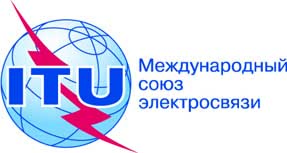 ПЛЕНАРНОЕ ЗАСЕДАНИЕДополнительный документ 11
к Документу 16(Add.13)-R4 октября 2019 годаОригинал: английскийОбщие предложения европейских странОбщие предложения европейских странПредложения для работы конференцииПредложения для работы конференцииПункт 1.13 повестки дняПункт 1.13 повестки дня